Freedom of Information RequestYou asked for the following information from the Ministry of Justice (MoJ):How many people, since the passage of the 2003 criminal justice act, by year, have been sentenced to a whole of life/life without parole prison term?Your request has been handled under the Freedom of Information Act 2000 (FOIA).I can confirm that the department holds the information that you have asked for. Please see the attached table.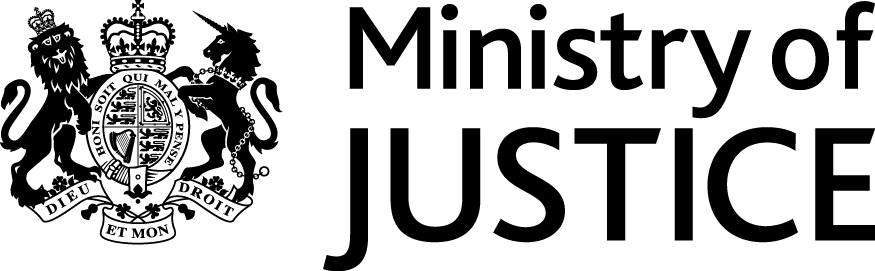 Our Reference: 618-16 FOI 108509November 2016